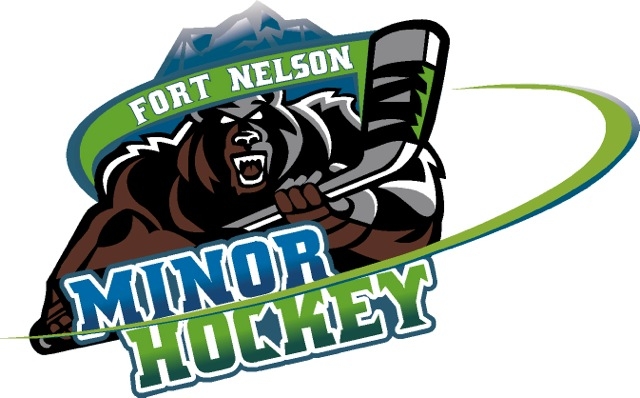 Call to OrderIn Attendance					AbsentRyan Carter				Heather Eling			Nicole AshdownShastine Fischer			Shawna Wark			Keana HuntleyJason Kay				Ryan Kerr			Katina Vatcher Linda Brenton			Sonny Olkh			Weylin AshdownKai Potter				Holly Leroux			Lisa RowleyAddie Dawe				Janelle Badine			Brenda EnaxEricka Mastroianni							Heather Robinson									Alix HuculakMinutes recorded by Heather Eling1. 7:00 PM Meeting called to order by Ryan Carter. Request for any last minute additions – none from table.2. Call for changes to previous minutes“Sponsorship packages have gone out” needs to be amended to “Sponsorship packages are under review”Motion to amend: Ericka		Second: Addie		All in Favour3. Business Arising from MinutesLogo Decision – This was discussed in detail at the last meeting.  Weylin was to bring potential name/logo changes to the table as we do not need new jerseys until next year.  Jason brought some tweaked design ideas based on using a large part of the previous design as a base and the Grizzlies name.  He will continue to try additional variations based on feedback.Call to vote that we use the name Fort Nelson Grizzlies moving forward and to work on new designs to phase in under that name.	Motion: Ryan K		Second: Holly		All in FavourFort Nelson Minor Hockey Association will become Fort Nelson Grizzlies. Logo edits to continue via email and once chose can begin being phased in.4.    Executive ReportsPresident - Ryan Carter:- There was an official letter sent to BC Hockey regarding overdue coaching packages from last year. BC Hockey is helping to get everything caught up correctly.Vice President - Shastine Fischer:- Nothing to add at this timeTreasurer - Katina Vatcher: (Absent)- Kai brought up that he still has his credit card.Secretary - Alix Huculak: (Absent)Head Coach - Ryan Kerr :- Question regarding Coach 1 and Coach 2, why did we only offer coach 1 last time?  - answer from Kai – it was free and they were here.- Ryan K would prefer to only offer coach 2 in future and for the exec to say Coach 2 is required in future.  Coach 1 does not have much advantage and Coach 2 is what we need our coaches to have.- Ryan K is working through the list of coaches, many need to complete qualifications, some need ice time to do so. There are a lot of gaps to be filled.  Ryan C mentioned talking to Alan Bristoll (Liaison for district) and/or Sean Brinsky (Coaching for our district). There have also been a few hiccups regarding Criminal Record Checks being completed.- Ryan K is not worried about coach numbers, feels he has enough interest to cover and is planning a coaches meeting before the season begins. At this point there is only a gap for girls coach, Kai indicated that is Harrison is unable to build a Bantam Rep team he would be interested in taking on the girls team and working with Hayley)- Ryan K is looking for ways to better support and encourage coaches for retention.  He is planning a coaches meeting for September 11th, 7pm.  Alix to book the viewing room.  Topics covered will include: Discipline issues, Equipment room and gear, Coordinator roles, 2-deep rule, Dressing room etiquette and Culture building.Head Referee - Kai Potter :- September 22nd, 8am there will be a 4 hour Ref clinic with or without ice.  If Ice in unavailable the clinic coaches are willing to come up again. Heather R to process payments to cover fees for refs. Ryan requested Kai produce a quick fact sheet/sales pitch to pass to Jason.  Jason to get this out on Social Media. Elaine is helping Kai organise things, all existing refs are required to attend the clinic as a refresher and Jason will make sure the information he receives from Kai goes out for those interested in beginning this season. Kai will email details to all existing refs. Risk Manager - Sonny Olkh :- Shawna asked if an orientation could be organised for safeties of some kind.  Sonny to create a 1 page Into to being a safety sheet.  Sonny works with Coordinators and they pass to safeties. Registrar - Heather Robinson : (Absent)- Numbers are still low but she is planning multiple registration time come September.  Possibly attending whatchamacallit also.Publicity - Jason Kay :- Nothing to add at this timeIce Coordinator - Lisa Rowley : (Absent)Gaming Coordinator - Holly Leroux : - Nothing to add at this timeFundraiser - Janelle Badine : - Susan from Figure Skating mentioned that she doesn’t want to have overlapping cash raffles. Minor Hockey has one running from September – December and one running from January – March so this is not possible.  Does not see a problem from our side but Janelle would like to update our ticket design to differentiate it.Equipment Manager - Linda Brenton :- Timbit Jerseys etc. are ordered. Will hold off on ordering any other jerseys until we see if numbers require them.  Sponsors need to be organised as soon as package is ready for jerseys to be ready.5. Division Coordinator ReportsPre-novice - Keana Huntley/Addie Dawe : (Keana Absent)- Nothing to report at this timeNovice - Nicole Ashdown : (Absent)Atoms - Heather Eling :- Need NERL repPee Wee - Weylin Ashdown : (Absent)Bantam - Ericka Mastrioanni :- Nothing to add at this time- Midget Brenda Enax: (Absent)- Girls - Shawna Wark :- Nothing to add at this time6. New Business Sponsorship Package Update– Addie did extensive research of other sponsorship packages and presented a draft copy to the table for feedback.  She has noted the suggested changes: Remove list of things we need, Add Grizzlies Logo once approved, See Katina for wording, - Can Addie please get a list of previous sponsors and how many we need this season – Katina to supply- Could we offer different sponsorship levels for those wishing to make smaller donations? – Katina?- Discussion started on ways to get players involved in fundraising and community activities.  Increases exposure for sponsors to see them out around the community and out of town.- Website needs to be updated for this – Shastine to complete changes.Motion to adjourn meeting: Ericka	Second: Kai		Meeting Adjourned 8:06pm